在斋月中与妻子发生性行为的教法律列حكم جماع الزوجة في رمضان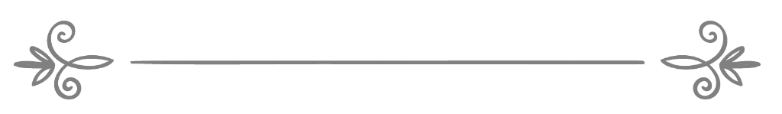 来源：伊斯兰问答网站مصدر : موقع الإسلام سؤال وجواب❧❧编审: 伊斯兰之家中文小组مراجعة: فريق اللغة الصينية بموقع دار الإسلام在斋月中与妻子发生性行为的教法律列问：可以在斋月中与妻子发生性行为吗？答：一切赞颂，全归真主。在斋月中与妻子发生性行为有两种情况，要么在夜间，要么在白天。至于在夜间发生性行为是教法允许的，（夜间就是从太阳落山一直到黎明出现）。在伊斯兰初期，教法允许没有睡觉的人可以与妻子发生性行为；如果睡着了，则禁止发生性行为，哪怕在黎明出现之前醒来也不可以。然后真主减轻了这个教法律列，允许在整个夜间可以与妻子发生性行为，其证据如下：真主说：“斋戒的夜间，准你们和妻室交接。她们是你们的衣服，你们是她们的衣服。真主已知道你们自欺，而恕饶你们，赦免你们；现在，你们可以和她们交接，可以求真主为你们注定的﹙子女﹚，你们可以吃，你们可以饮，至黎明时天边的黑线和白线对你们截然划分。然后你们整日斋戒，一直到夜间。你们在清真寺幽居的时候，不要和她们交接。这是真主的法度，你们不要临近它。真主这样为世人阐明他的迹象，以便他们敬畏。”（2:187）经注学家赛尔迪在（第87页）说：“在刚刚规定斋戒的时候，禁止穆斯林在睡觉之后进行吃喝、以及与妻子发生性行为，这对一部分穆斯林造成了困难，所以真主减轻了他们的困难，允许穆斯林在整个夜间可以吃喝、并且可以与妻子发生性行为；因为有的穆斯林放弃了真主的命令而自欺，但是真主饶恕了他们，放宽了对他们的要求，赦免了他们以前所犯的罪恶；现在真主允许你们和妻子交接：亲吻、拥抱、抚摸和发生性行为，其目的在于获得真主为你们注定的后代，这是婚姻的宗旨之一。”经注学家绽萨斯在《古兰经的教法律列》( 1 / 265 ) 中说：“在斋月的夜间，从太阳落山一直到黎明出现，可以吃喝，也可以与妻子发生性行为。”《布哈里圣训实录》（4508段）辑录：白拉伊（愿主喜悦之）传述：在斋月中封斋的命令刚刚降示的时候，圣门弟子在整个斋月中没有接近他们的妻室，有些人自欺而违反了真主的命令，与妻子发生了性行为，所以真主降示了这节经文：“真主已知道你们自欺，而恕饶你们，赦免你们；现在，你们可以和她们交接。”如果履行主命斋的人在斋月的白天与妻子发生性行为，学者们一致公决这是被禁止的行为，也是破坏斋戒的最严重的事项。伊本·古达麦（愿主怜悯之）在《穆额尼》( 4 / 372 )中说：“谁如果与妻子发生了性行为，无论射精与否；或者故意与妻子肌肤相接而射精，他的斋戒都已经无效了，学者们对此毫无分歧。”发生性行为是破坏斋戒的最严重的事项，必须要交纳罚赎；《布哈里圣训实录》（2600段）和《穆斯林圣训实录》（1111段）辑录：艾布·胡莱赖（愿主喜悦之）传述：一个人来见真主的使者（愿主福安之），他说：“我完蛋了!”使者问道：“你这话是何指?”那人说：“我在斋月里封着斋和妻子交合了。”使者问道：“你有奴隶吗?”那人回答说：“没有。”使者问：“你有能力连续封两个月的斋吗?”那人说：“没有。”使者问：“你有能力款待六十位穷人吗?”那人说：“没有。”正在这时．—位辅士送来了一篮椰枣。使者就对那人说：“你把这筐椰枣拿去施济吧(用以罚赎你的罪)。”那人说：“要我把它送给比我更穷的人吗?使者啊!以凭真理派遣你的真主发誓!在麦地那的两山之间，再也找不出比我更贫穷的人了!”使者听后就(笑着)说：“那你拿去留给自己和家人用吧!”如果想了解在斋月的白天发生行为引起的有关事项，敬请参阅（49614）号问题的回答。真主至知！